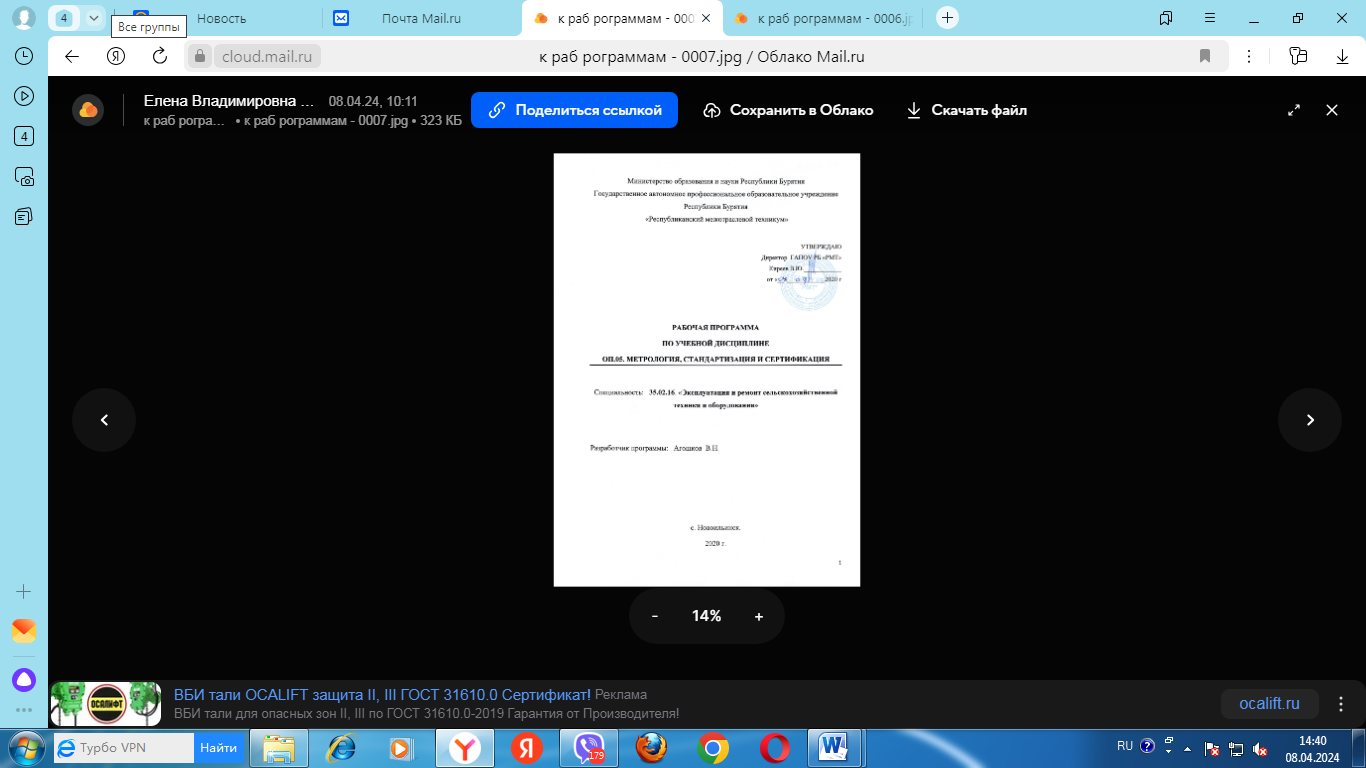 Рабочая программа учебной дисциплины « Метрология, стандартизация и сертификация» разработана на основе Федерального государственного образовательного стандарта среднего профессионального образования 35.02.16   «Эксплуатация и ремонт сельскохозяйственной техники и оборудования» входящей в состав укрупненной группы специальностей 35.00.00. Сельское лесное и рыбное хозяйствоОрганизация разработчик: ГАПОУ РБ «Республиканский межотраслевой техникум»Разработчик: Агошков В.Н. преподаватель специальных дисциплин ГАПОУ РБ «РМТ»СОДЕРЖАНИЕпаспорт рабочей ПРОГРАММЫ УЧЕБНОЙ ДИСЦИПЛИНЫ«Метрология, стандартизация и сертификация»1.1. Область применения программыРабочая программа учебной дисциплины является частью основной профессиональной образовательной программы в соответствии с ФГОС по специальности 35.02.16. «Эксплуатация и ремонт сельскохозяйственной техники и оборудования»  входящей в состав укрупненной группы специальностей 35.00.00. Сельское лесное и рыбное хозяйство	Рабочая  программа учебной дисциплины может быть использована в дополнительном профессиональном образовании (в программах повышения квалификации и переподготовки) и профессиональной подготовке работников в области агропромышленного комплекса.1.2. Место дисциплины в структуре основной профессиональной образовательной программы: дисциплина входит в общепрофессиональный цикл.1.3. Цели и задачи дисциплины – требования к результатам освоения дисциплины:В результате освоения дисциплины обучающийся должен уметь:- использовать в профессиональной деятельности документацию систем качества;- оформлять технологическую и техническую документацию в соответствии с действующей нормативной базой;- приводить несистемные величины измерений в соответствие с действующими стандартами и международной системой единиц СИ;- применять требования нормативных документов к основным видам продукции (услуг) и процессов.В результате освоения дисциплины обучающийся должен знать:- задачи стандартизации, ее экономическую эффективность;- основные понятия и определения метрологии, стандартизации и сертификации и документацию систем качества;-   терминологию и  единицы измерения величин в соответствии с действующими стандартами и международной системой СИ;- формы подтверждения качества. 1.4. Рекомендуемое количество часов на освоение программы учебной дисциплины:Учебная нагрузка обучающихся (час)  Объем образовательной нагрузки– 85 часовсамостоятельная учебная работа –    28  часовВо взаимодействии с преподавателем:Нагрузка на дисциплину:         - всего занятий - 57 часов         - в т. ч. лабораторные  практические – 32 часа2. СТРУКТУРА И СОДЕРЖАНИЕ УЧЕБНОЙ ДИСЦИПЛИНЫ2.1. Объем учебной дисциплины и виды учебной работыТематический план и содержание учебной дисциплины  «МЕТРОЛОГИЯ, СТАНДАРТИЗАЦИЯ И СЕРТИФИКАЦИЯ »3. условия реализации программы дисциплины3.1. Требования к минимальному материально-техническому обеспечению	Программа учебной дисциплины «Метрология, стандартизация и сертификация» реализуется в учебном кабинете      «Метрология, стандартизация, сертификация».  Оборудование учебного кабинета:- посадочные места по количеству обучающихся;- рабочее место преподавателя;- учебная доска- комплект учебно-наглядных пособий;- комплект учебно-методической документацииТехнические средства обучения:- компьютер с выходом в сеть Интернет; - принтер;- мультимедиапроектор;- экран.3.2. Информационное обеспечение обученияПеречень рекомендуемых учебных изданий, Интернет-ресурсов, дополнительной литературыОсновные источники: Багдасарова Т. А. Допуски и технические измерения. Контрольные           материалы. - М.: Издательский центр «Академия», 2010Зайцев С. А.  Метрология, стандартизация и сертификация в энергетике. - М.: Издательский центр «Академия»,  2009Колчков В. И. Метрология, стандартизация и сертификация.  - М.: Владос,  2010Дополнительные источники: Зайцев С. А.,   Куранов А. Д,  Допуски, посадки и технические измерения в машиностроении. - М.: Издательский центр «Академия», 2010Интернет-ресурсыwww.studfiles.ruwww.referatius.ruwww.wikipedia.or4. Контроль и оценка результатов освоения Дисциплины	Контроль и оценка результатов освоения дисциплины осуществляется преподавателем в процессе проведения практическихзанятий и лабораторных работ, тестирования, выполнения контрольных работ.ПАСПОРТ рабочей ПРОГРАММЫ УЧЕБНОЙ ДИСЦИПЛИНЫ5СТРУКТУРА и содержание УЧЕБНОЙ ДИСЦИПЛИНЫ3    Учебный план674 условия реализации программы учебной дисциплины11Контроль и оценка результатов Освоения учебной дисциплины12Вид учебной работыМаксимальная учебная нагрузка (всего)85Обязательная аудиторная учебная нагрузка (всего) 57в том числе:        лабораторные работы-        практические занятия32        контрольные работы-Самостоятельная работа обучающегося (всего)28В том числе:Тематика внеаудиторной самострельной работы:1. Поиск информации по заданной теме из различных источников.2. Подготовка к   практическим занятиям с использованием методических рекомендаций преподавателя3. Оформление практических  работ.Итоговая аттестация в форме Дифференцированного зачета1Наименование разделов и темСодержание учебного материала, лабораторные и практические работы, самостоятельная работа обучающихся, курсовая работ (проект) (если предусмотрены)Содержание учебного материала, лабораторные и практические работы, самостоятельная работа обучающихся, курсовая работ (проект) (если предусмотрены)Объем часовУровень освоения12234МЕТРОЛОГИЯ, СТАНДАРТИЗАЦИЯ И СЕРТИФИКАЦИЯ 85Раздел 1. Стандартизация44Тема 1. 1 Основы стандартизацииСодержаниеСодержание4Тема 1. 1 Основы стандартизации1Предмет и задачи дисциплины, его значение для   техники. Литература для изучения дисциплины.  История развития стандартизации. Экономическая эффективность. Основные понятия и определения.42Тема 1. 1 Основы стандартизации2Документы в области стандартизации Комплекс стандартов. Основные положения стандартов:  ЕСКД, ЕСТД, ГСИ, ЕСТПП, ЕСКК ТЭИ, ЕСПД. СРПП,  КСКК.    Разработка, применение, обновление и отмена стандартов. Государственный контроль и надзор за соблюдением требований государственных стандартов. Информационное обеспечение работ по стандартизации42Тема 1. 1 Основы стандартизацииПрактические занятияОформление технологической и технической документации. Практические занятияОформление технологической и технической документации. 4Тема 1. 1 Основы стандартизацииСамостоятельная работа обучающихсяПоиск информации по заданной теме из различных источников.Подготовка к   практическим занятиям с использованием методических рекомендацийпреподавателя.Самостоятельная работа обучающихсяПоиск информации по заданной теме из различных источников.Подготовка к   практическим занятиям с использованием методических рекомендацийпреподавателя.4Тема 1. 2  Качество продукцииСодержание Содержание 4Тема 1. 2  Качество продукции1Система качества. Основные  понятия. Элементы системы качества. Методы оценки качества продукции 42Тема 1. 2  Качество продукции2Управление качеством. Документирование системы качества. Требования к документации. Назначение.42Тема 1. 2  Качество продукцииПрактические занятияОформление  документации систем качества Практические занятияОформление  документации систем качества 4Тема 1. 2  Качество продукцииСамостоятельная работа обучающихсяПоиск информации по заданной теме из различных источников.Самостоятельная работа обучающихсяПоиск информации по заданной теме из различных источников.4Тема 1. 3  ВзаимозаменяемостьСодержание Содержание 4Тема 1. 3  Взаимозаменяемость1Структурная модель детали. Основные  понятия. 42Тема 1. 3  Взаимозаменяемость2Точность и погрешности размера. Размеры, предельные отклонения. Допуски и посадки.42Тема 1. 3  ВзаимозаменяемостьПрактические занятия Определение допуска размера и посадкиРешение примеров  и задач на определение предельных размеров, отклонений, зазоров и натягов. Графическое изображение полей допусков деталей соединения.Определение предельных отклонений и выбор посадок по предельным зазорам или натягам. Решение задач по выбору посадок расчетным путем.Практические занятия Определение допуска размера и посадкиРешение примеров  и задач на определение предельных размеров, отклонений, зазоров и натягов. Графическое изображение полей допусков деталей соединения.Определение предельных отклонений и выбор посадок по предельным зазорам или натягам. Решение задач по выбору посадок расчетным путем.12Тема 1. 3  ВзаимозаменяемостьСамостоятельная работа обучающихсяПоиск информации по заданной теме из различных источников.Самостоятельная работа обучающихсяПоиск информации по заданной теме из различных источников.4Раздел 2Метрология26Тема 2.1 Физические величины. Содержание Содержание 2Тема 2.1 Физические величины. 1Понятие о метрологии. Системы единиц физических величин Основные  единицы СИ. Воспроизведение и передача размеров физических величин. Основы теории измерений. Обеспечение единства измерений. Метрологическая экспертиза22Тема 2.1 Физические величины. Практические занятияПеревод внесистемных единиц в Международную систему единиц физических величин.Практические занятияПеревод внесистемных единиц в Международную систему единиц физических величин.4Тема 2.1 Физические величины. Самостоятельная работа обучающегосяПоиск информации по заданной теме из различных источников.Выполнение индивидуальных заданий.Подготовка к   практическим занятиям с использованием методических рекомендаций преподавателя.Оформление практических  работ.Самостоятельная работа обучающегосяПоиск информации по заданной теме из различных источников.Выполнение индивидуальных заданий.Подготовка к   практическим занятиям с использованием методических рекомендаций преподавателя.Оформление практических  работ.4Тема 2.2 Технические измерения.Содержание Содержание 6Тема 2.2 Технические измерения.1Основные понятия и определения. Классификация средств измерений и контроля по определяющим признакам. Метрологические характеристики средств измерений и контроля. 62Тема 2.2 Технические измерения.2Примеры обозначения классов точности приборов.  Разработка и аттестация методик выполнения измерений.62Тема 2.2 Технические измерения.3Метрологический надзор на предприятии. Государственная система обеспечения единства измерений. Классификация и погрешности измерений. Метрологическое обеспечение измерений62Тема 2.2 Технические измерения.Практические занятия- Универсальные средства измерений.- Выбор точности универсальных измерительных средствПрактические занятия- Универсальные средства измерений.- Выбор точности универсальных измерительных средств4Тема 2.2 Технические измерения.Самостоятельная работа обучающегосяПоиск информации по заданной теме из различных источников.Выполнение индивидуальных заданий.Подготовка к   практическим занятиям с использованием методических рекомендаций преподавателя.Систематическая проработка учебной и специальной технической литературы (по вопросам к параграфам, главам учебных пособий, составленным преподавателем).Самостоятельная работа обучающегосяПоиск информации по заданной теме из различных источников.Выполнение индивидуальных заданий.Подготовка к   практическим занятиям с использованием методических рекомендаций преподавателя.Систематическая проработка учебной и специальной технической литературы (по вопросам к параграфам, главам учебных пособий, составленным преподавателем).6Раздел 3. Сертификация14Тема 3.1 Подтверждение соответствияСодержание Содержание 4Тема 3.1 Подтверждение соответствия1Цели и задачи подтверждения соответствия. Система сертификации. Схемы декларирования. Сертификация производства Правовое обеспечение сертификации. Объекты сертификации.42Тема 3.1 Подтверждение соответствия2Правила, порядок, организация и нормативное обеспечение проведения работ по сертификации. Схемы и системы сертификации. Сертификация систем качества.42Тема 3.1 Подтверждение соответствияПрактические занятия-Анализ и применение  нормативных документов к основным видам продукции -Последовательность проведения работ.Практические занятия-Анализ и применение  нормативных документов к основным видам продукции -Последовательность проведения работ.4Тема 3.1 Подтверждение соответствияСамостоятельная работа обучающегосяПоиск информации по заданной теме из различных источников.Выполнение индивидуальных заданий.Подготовка к   практическим занятиям с использованием методических рекомендацийпреподавателя.Оформление практических  работ.Систематическая проработка учебной и специальной технической литературы (по вопросам к параграфам, главам учебных пособий, составленным преподавателем).Подготовка к итоговому зачету.Самостоятельная работа обучающегосяПоиск информации по заданной теме из различных источников.Выполнение индивидуальных заданий.Подготовка к   практическим занятиям с использованием методических рекомендацийпреподавателя.Оформление практических  работ.Систематическая проработка учебной и специальной технической литературы (по вопросам к параграфам, главам учебных пособий, составленным преподавателем).Подготовка к итоговому зачету.6Итоговый дифференцированный зачетИтоговый дифференцированный зачетИтоговый дифференцированный зачет1ИТОГОИТОГОИТОГО85Результаты обучения(усвоенные знания, освоенные умения)    Формы и методы контроля и оценки результатов обучения Знание задач стандартизации, ее экономической эффективности.Оценка выполнения самостоятельной работы.Знание основных понятий и определений метрологии, стандартизации и сертификации и документации систем качества.Оценка устного ответа.Оценка результата контрольной работы. Знание терминологии и  единиц измерения величин в соответствии с действующими стандартами и международной системой СИ.Оценка результата контрольной  работы на определение знаний терминологии и  единиц измерения величин в соответствии с действующими стандартами и международной системой СИ..Знание форм подтверждения качества. Оценка устного ответа.Умение использовать в профессиональной деятельности документацию систем качества.Оценка результата практической работы.Умение оформлять технологическую и техническую документацию в соответствии с действующей нормативной базой.Оценка результата практической работы на определение умений оформлять технологическую и техническую документацию в соответствии с действующей нормативной базой..Умение приводить несистемные величины измерений в соответствие с действующими стандартами и международной системой единиц СИ.Оценка результата практической работы на  определение умения приводить несистемные величины измерений в соответствие с действующими стандартами и международной системой единиц СИ.Умение применять требования нормативных документов к основным видам продукции (услуг) и процессов.Оценка прохождения учебной практики.Оценка итогового зачета по дисциплине.